Great Bradley Church, Suffolk: Grave Number 216Claire Elizabeth TAYLORClaire Elizabeth TAYLOR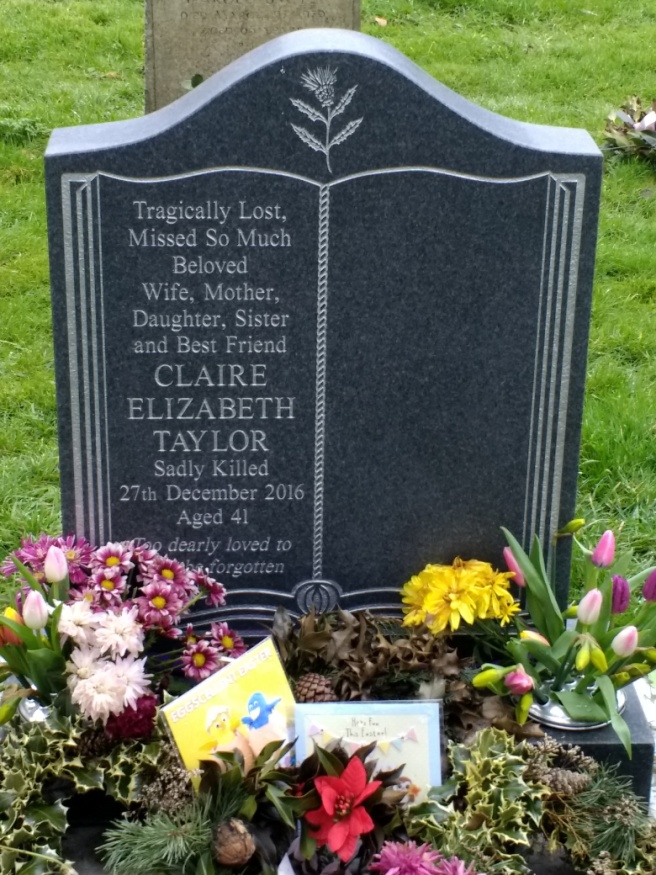 Tragically lost. Missed So Much.
Beloved Wife, Mother, Daughter, Sister and Best Friend
CLAIRE ELIZABETH TAYLOR
Sadly killed 
27th December 2006
Aged 41
Too dearly loved to be forgotten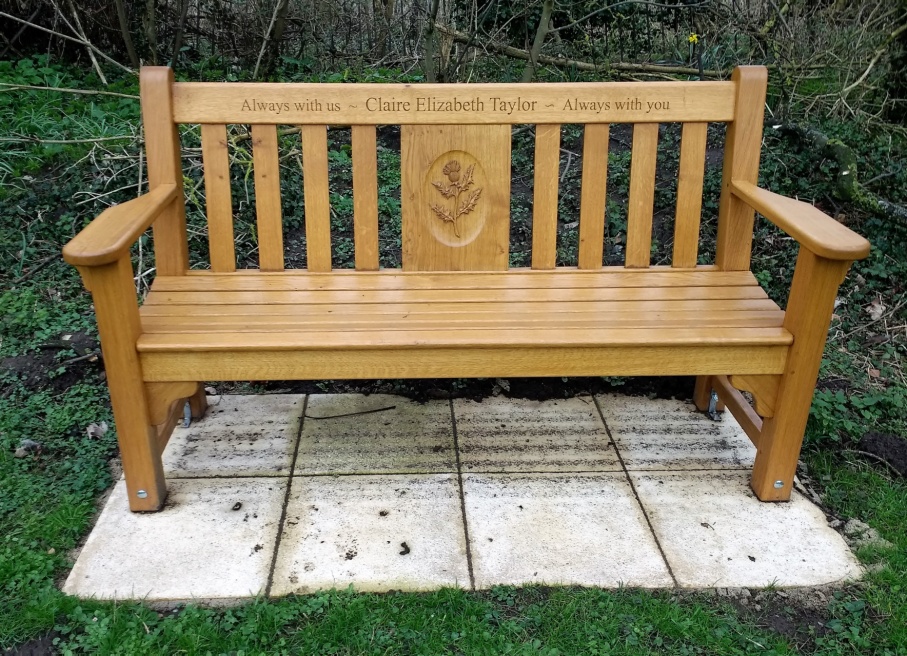 A seat has been erected in the graveyard in honour of Claire Taylor.
A seat has been erected in the graveyard in honour of Claire Taylor.
Clare died after being hit by a car at the bottom of Bradley Hill, whilst training for a marathon. A verdict of accidental death was recorded. Clare died after being hit by a car at the bottom of Bradley Hill, whilst training for a marathon. A verdict of accidental death was recorded. 